                                               РАСПОРЯЖЕНИЕ 26   апреля  2018 года                                                           №19О дополнении казны	На основании Решения  Совета сельского поселения Азяковский сельсовет «Об утверждении положения о муниципальной казне сельского поселения Азяковский сельсовет муниципального района Бураевский район Республики  Башкортостан» от 16.10.2013г. №194 распоряжаюсь:1. изъять в казну из оперативного управления сельского поселения Азяковский сельсовет легковой автомобиль ВАЗ 21240,  2008 года выпуска, паспорт транспортного средства (ТС) 63 МС 761734, идентификационный номер (VIN) XTA21214091914478. Балансовой стоимостью 262100,00 (двести шестьдесят две тысячи сто рублей ноль копеек) рублей остаточной стоимостью 0 рублей на 01 апреля 2018 года.2. В соответствии с соглашением о взаимодействии Комитета по управлению собственностью Министерства земельных и имущественных отношений Республики Башкортостан по Бураевскому району (КУС Минземимущества РБ по Бураевскому району) и муниципального района Бураевский район по вопросам управления и распоряжения имуществом рекомендовать КУС Минземимущества РБ по Бураевскому району оформить в установленном порядке изъятие муниципального имущества Азяковский сельсовет из оперативного управления сельского поселения Азяковский сельсовет и внести изменения в реестр муниципальной собственности муниципального района Бураевский район.3 Контроль исполнения данного распоряжения оставляю за собой.Глава сельского поселения                                              А.Т. МухаяровБАШҠОРТОСТАН РЕСПУБЛИКАҺЫ
БОРАЙ РАЙОНЫ МУНИЦИПАЛЬ РАЙОНЫНЫҢ ӘЗӘК АУЫЛ СОВЕТЫ АУЫЛ БИЛӘМӘҺЕ ХАКИМИӘТЕ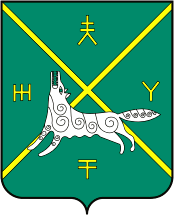 АДМИНИСТРАЦИЯ  СЕЛЬСКОГО ПОСЕЛЕНИЯ АЗЯКОВСКИЙ СЕЛЬСОВЕТ МУНИЦИПАЛЬНОГО РАЙОНА  БУРАЕВСКИЙ РАЙОН
РЕСПУБЛИКИ БАШКОРТОСТАН